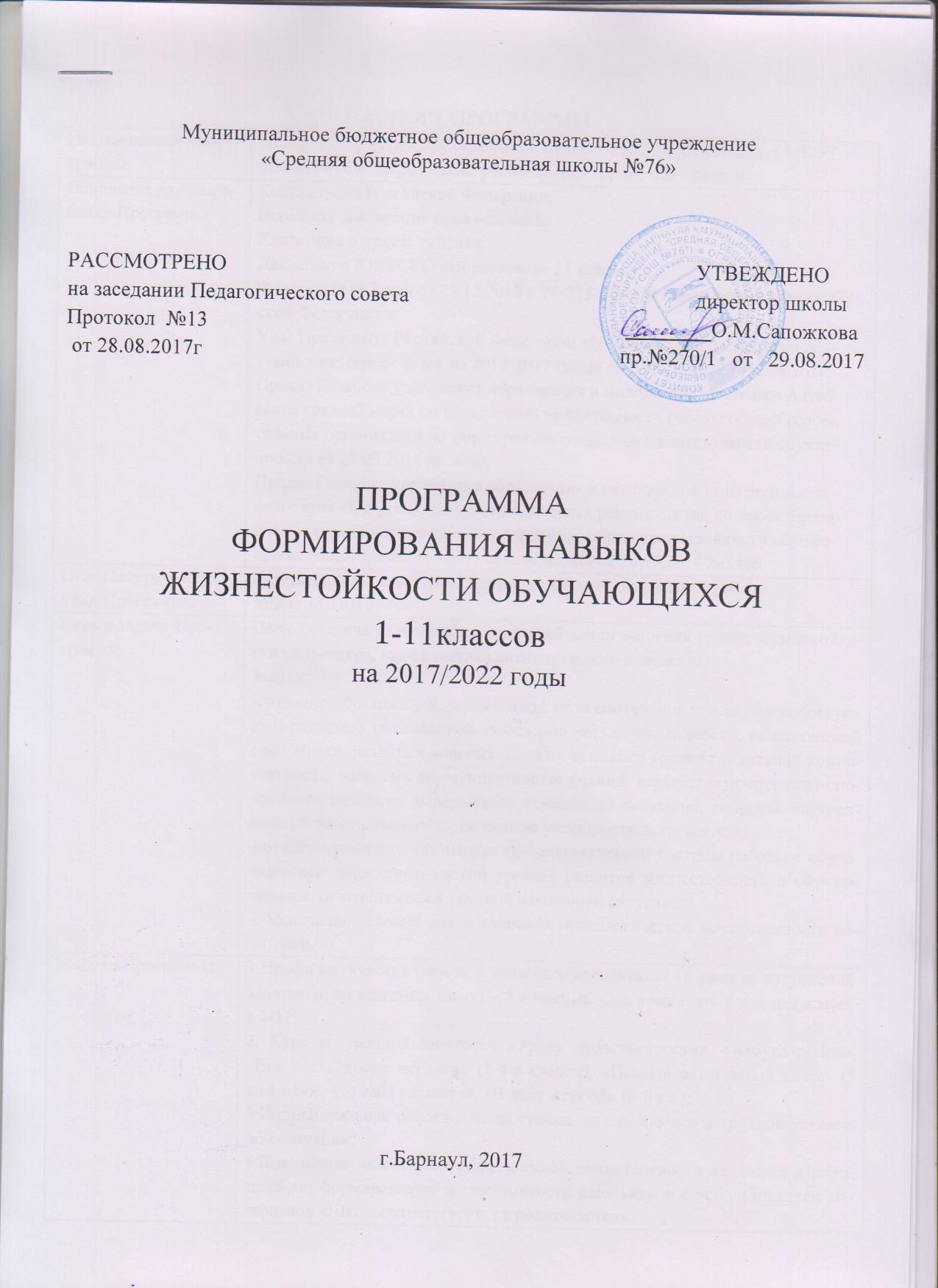 ПАСПОРТ ПРОГРАММЫПояснительная записка.   Программа «Формирование жизнестойкости обучающихся 1-11 классов МБОУ «СОШ №76»  разработана в соответствии с Приказом Главного управления образования и молодежной политики Алтайского края № 5486 «Об утверждении методических рекомендаций по проектированию и реализации Программы по формированию жизнестойкости обучающихся ОУ»,  Законом РФ «Об образовании».    Программа определяет содержание, основные пути формирования жизнестойкости детей и подростков, направлена на совершенствование и систематизацию работы школы по организации профилактической и коррекционной работы в целях профилактики девиантного  поведения среди учащихся разных возрастных групп.     Актуальность данной Программы  определяется возрастающими потребностями нашего общества в поисках путей создания благоприятных условий для максимального развития личности, эффективности ее жизненного пути. Вопросы жизнестойкости личности имеют огромное практическое значение, поскольку именно она охраняет личность от дезинтеграции и личностных расстройств, создает основу внутренней гармонии, полноценного психического здоровья, высокой работоспособности.     Дезинтеграцию личности понимают как потерю организующей роли высшего уровня психики в регуляции поведения и деятельности, распад иерархии жизненных смыслов, ценностей, мотивов, целей. Жизнь современного человека протекает в условиях политических, информационных, социально-экономических угроз. Эти угрозы часто обусловливают трудные и экстремальные жизненные ситуации. Некоторые люди эти ситуации переживают как стрессовые, другие же в подобных ситуациях проявляют свою жизнестойкость.   Жизнестойкость предполагает признание человеком своих реальных возможностей, принятие реальной собственной уязвимости. Жизнестойкость − это база, исходя из которой, перерабатываются стрессовые воздействия, это катализатор поведения, который позволяет трансформировать негативные впечатления в новые возможности.      В отечественной психологии проблема трудных и экстремальных жизненных ситуаций разрабатывается многими учеными: это Н.В. Тарабарина, М. Ш. Магомед-Эминов, Н.Н. Пуховский, Ф.Е. Василюк, К. Муздыбаев, В. Лебедев, М.М. Решетников, Ц.П. Короленко, Ю.А.Александровский и другие.  Анализ теоретических и методологических основ позволяет сделать вывод о том, что жизнестойкость − тот фактор, внутренний ресурс, который подвластен самому человеку, это то, что он может изменить и переосмыслить, то, что способствует поддержанию физического, психического и социального здоровья, установка, которая придает жизни ценность и смысл в любых обстоятельствах.     Таким образом, жизнестойкость является формируемой интегральной характеристикой, которая определяется оптимальной смысловой регуляцией личности, ее адекватной самооценкой, развитыми волевыми качествами, высоким уровнем социальной компетентности, развитыми коммуникативными умениями и характеризует меру способности личности выдерживать стрессовую ситуацию, сохраняя внутреннюю сбалансированность и не снижая успешность деятельности.      Все компоненты жизнестойкости вполне поддаются диагностике, формированию педагогическими методами и средствами. Педагогической наукой и практикой накоплено достаточное количество идей, способов и средств формирования и коррекции каждого из вышеперечисленных компонентов жизнестойкости.II.    Содержательное описание программыПрограмма школы по формированию жизнестойкости обучающихся  (далее – Программа) направлена на формирование навыков коммуникации, саморегуляции поведения и эмоций, самооценки личности с учетом психофизиологических особенностей, и представляет комплекс взаимосвязанных психолого-педагогических мероприятий, реализация которых ограничена конкретными временными рамками.Реализация Программы требует согласованной работы с разными участниками образовательного процесса и включает следующие виды работ:- выявление обучающихся группы суицидального риска и организация с ними индивидуальной (групповой) коррекционно-развивающей работы по повышению уровня жизнестойкости;- реализация развивающих психолого-педагогических программ в рамках внеурочной занятости обучающихся, направленных на формирование компонентов личностной компетентности;- проектирование ситуаций и событий, развивающих эмоциональное воображение обучающихся, отработка различных стратегий саморегуляции (поведенческих, эмоциональных, интеллектуальных);- консультирование педагогов по вопросам выбора оптимальных методов и форм воспитательной работы, с учетом психофизиологических различий обучающихся, их половозрастных и индивидуальных особенностей;- просвещение и консультирование родителей по коррекции деструктивных методов воспитания и оптимизации детско-родительских отношений.Психолого-педагогические мероприятия по формированию жизнестойкости  школьников ориентированы на достижение следующих задач:1. Оказание психолого-педагогической поддержки и помощи обучающимся, оказавшимся в трудной жизненной ситуации;2. Формирование навыков конструктивного взаимодействия (оказание социальной поддержки, выражение просьбы, отказа, реагирования на справедливую и несправедливую критику);3. Формирование у обучающихся позитивной самооценки собственной личности;4. Оптимизация эмоционального климата в семье и школе.Направления работы:Развивающая работа в классных коллективах (в рамках внеурочной занятости). Целенаправленное включение учащихся в различные виды деятельности,  требующие преодоления препятствий (спортивная, трудовая, игровая и др.)  и развивающие волевые качества. Психолого-педагогическое сопровождение обучающихся, оказавшихся в трудной жизненной ситуации.Методическая и просветительская  помощь педагогам и родителям в повышении их компетентности по вопросам жизнестойкости.Программа рассчитана на работу с учащимися 7-18 лет (1-11 классы) Срок реализации – 5 лет.Программа состоит из 4 модулей:1.Профилактическая работа в классных коллективах (в рамках внеурочной занятости, на классных часах: два классных часа в четверть в каждом классе с 1- по 11.с использованием активных форм обучения, таких как деловые, ролевые игры, занятия с элементами тренинга. Проведение не менее одного  в год родительского собрания по вопросам формирования жизнестойкости обучающихся.  Реализация профилактических программ  «Всё, что тебя касается», «В ладу с собой».2. Курсы внеурочной занятости:   «Уроки нравственности», «Азбука добра», «Все цвета, кроме черного» 1-4 кл. Занятия проводят учителя начальной школы в 1-4 классах.  «В первый раз в пятый класс» 5кл,  «Все, что тебя касается», «В ладу с собой», «Познай себя» школьный педагог-психолог В.Н. Белозерова  по программе в рамках  элективных курсов, работы кружка «ЗОЖигалка» (Наркопост) 8-9 кл.;3. Индивидуальная работа с подростками, оказавшимися в трудной жизненной ситуации: Отдельный план работы педагога-психолога, социального педагога.4. Повышение психолого-педагогической компетентности педагогов и родителей по формированию жизнестойкости школьников  через:- проведение методических объединений, семинаров, индивидуальных и групповых консультаций с классными руководителями по вопросам выбора оптимальных методов и форм воспитательной работы, с учётом психофизиологических различий обучающихся, их половозрастных и индивидуальных особенностей;-просветительскую работу с родителями: проведение родительских собраний, информирование родителей через сайт школы на страничке «Формирование жизнестойкости»; распространение буклетов, памяток, методических рекомендаций родителям по коррекции деструктивных методов воспитания и оптимизации детско-родительских отношений.	Срок реализации Программы – 2017/2022учебный год.Показателем эффективности запланированных мероприятий выступает повышение уровня жизнестойкости подростков через достижение следующих результатов реализации Программы: -создание образовательной среды, способствующей росту успешности каждого ученика, сохранению его физического и психологического здоровья;-совершенствование системы работы по выявлению и поддержке обучающихся, оказавшихся в трудной жизненной ситуации;-увеличение количества учащихся (на всех уровнях обучения), имеющих высокие показатели адаптивности, уверенности в себе, развитые волевые качества, высокий уровень социальной компетентности, развитые коммуникативные умения;-создание методических рекомендаций для учителей, классных руководителей по проблемам формирования навыков жизнестойкости обучающихся;-повышение психологической компетентности родителей, укрепление механизмов взаимодействия ОУ и родителей.Исполнителями основных мероприятий Программы являются: Программа реализуется на трёх уровнях обучения. Первый уровень – 1-4 классы. Это уровень развития самостоятельности, осознание своего «Я»: особое внимание уделяется освоению норм и правил совместного проживания жизни, культурных ценностей; прививаются правила общения; дается понятие здорового образа жизни, чувства ответственности за коллективный и индивидуальный учебный труд, и совместные мероприятия.Второй уровень – 5-8 классы. Это уровень самоорганизации: обучающимся предлагается возможность реализовать свои индивидуальные способности в разнообразных видах жизнедеятельности. Они расширяют свои представления о Человеке как субъекте жизни; учатся вести диалог, монолог, дискуссию; учатся анализировать поступки свои и своих товарищей, отвечать за свои поступки, за порученное дело; учатся проживать различные жизненные ситуации, обретая определенные навыки жизнедеятельности.Третий уровень – 9-11 классы. Это уровень самоутверждения и самоопределения: учащиеся получают представления о разных способах социального устройства человеческой жизни, постигают важность и незыблемость традиций семьи, края, страны; учатся поддерживать добрые отношения в коллективе, сопереживать, сочувствовать, делать добрые дела; ставить перед собой задачи и реализовывать их самостоятельно, происходит формирование жизненной позиции, по утверждению нравственных принципов жизни, утверждается личностное право каждого не только делать свой жизненный выбор, но нести полную ответственность за него, анализировать жизненные явления с позиций совести, долга и отстаивать свое право на них.Каждая возрастная группа имеет свой уклад жизни, свой микромир класса, отделения, объединенный общими идеями, целями, традициями, которые раскрывают потенциальные возможности личности на уроках, во внеурочной деятельности, в системе дополнительного образования, а также через систему ученического самоуправления.Приложение ПЛАН ПРОГРАММНЫХ МЕРОПРИЯТИЙПО ФОРМИРОВАНИЮ НАВЫКОВ ЖИЗНЕСТОЙКОСТИ ОБУЧАЮЩИХСЯна 2017/ 2022 годыКРИТЕРИИ ОЦЕНКИ ДОСТИЖЕНИЯ ПЛАНИРУЕМЫХ РЕЗУЛЬТАТОВСПИСОК ЛИТЕРАТУРЫ1. Божович, Л.И. Личность и ее формирование в детском возрасте / Л.И. Божович. – М.: Просвещение, 2009. – 398 с.2. Балакирев, В.П. Отрицательные переживания у детей // Журнал практического психолога. - 1996.- № 1.С. 6- 23.3. Гурьянова, М.П. Воспитание жизнеспособной личности в условиях дисгармоничного социума / М.П. Гурьянова // Педагогика.2004. № 1. 18с.4. Махнач А.В. Жизнеспособность подростка: понятие и концепция // Психология адаптации и социальная среда: современные подходы, проблемы, перспективы // А.И. Лактиова, А.В. Махнач -  М., 2007. 624 с.5.Особенности формирования жизнестойкости и совладания с трудными жизненными и стрессовыми ситуациями несовершеннолетних в образовании: методическое пособие. Составители: Борисенко О.В., Матерова Т.А., Ховалкина О.А., Шамардина М.В. – Барнаул, 2014. – 184 с.6. Особенности формирования жизнестойкости младших школьников: методические рекомендации. Составитель: Вдовина Е.Г., зам.директора КГБОУ «Алтайский краевой центр диагностики и консультирования». – Барнаул, 2015 г.7. Особенности формирования навыков эмоциональной саморегуляции и коммуникации обучающихся 11-15 лет: методические рекомендации. Составитель: Вдовина Е.Г., зам.директора КГБОУ «Алтайский краевой центр диагностики и консультирования». – Барнаул, 2015.8. Формирование жизнестойкости у школьников: методические рекомендации для классного руководителя. Составители: Гражданкина Л.В., к.пед.н., доцент АКИПКРО, Зикратов В.В., к.пед.н., доцент АКИПКРО, Тарасова А.Ю., старший преподаватель АКИПКРО. – Барнаул, 2014.6. Программа родительского образования «Школа ответственного родительства»/ автор - составитель В.В. Зикратов, к.п.н.. Барнаул, 2011.7. Фоминова А. Н.. Жизнестойкость личности. //Монография .А. Н. Фоминова. МПГУ Издательство «Прометей», 2012.Наименование программыПрограмма формирования навыков жизнестойкости обучающихся МБОУ «СОШ №76»» на 2017/2022 учебный год»  (далее-Программа)Основания для разработки ПрограммыКонституция Российской Федерации;Всеобщая декларация прав человека;Конвенция о правах ребёнка;Декларация ЮНЕСКО «Образование 21 века»;Федеральный Закон от 29.12.2012 г. № 273-ФЗ «Об образовании в Российской Федерации»;Указ Президента Российской Федерации «О национальной стратегии действий в интересах детей на 2012-2017 годы» от 1 июня 2012 года № 761;Приказ Главного управления образования и молодежной политики Алтайского края «О мерах по повышению эффективности работы общеобразовательных организаций по формированию навыков жизнестойкости обучающихся» от 29.09.2014 № 5060;Приказ Главного управления образования и молодежной политики Алтайского края «Об утверждении методических рекомендаций по проектированию и реализации программы по формированию жизнестойкости обучающихся общеобразовательных организаций» от 20.10.2014 №5486 Основные разработчики ПрограммыБарекаева А.В., заместитель директора по воспитательной работе МБОУ «СОШ №76»Цель и задачи ПрограммыЦель: создание благоприятных условий для повышения уровня жизнестойкости подростков, профилактика антивитального поведения;Задачи: -создание обогащенной вариативной образовательной среды, способствующей развитию оптимальной смысловой регуляции личности, ее адекватной самооценки, развитых волевых качеств, высокого уровня социальной компетентности, развитых коммуникативных умений, характеризующих меру способности личности выдерживать стрессовую ситуацию, сохраняя внутреннюю сбалансированность, не снижая успешность деятельности;-создание комплексной психолого-педагогической системы работы с обучающимися, имеющими низкий уровень развития жизнестойкости и обучающимися, оказавшимися в трудной жизненной ситуации;-обеспечение условий для повышения психологической компетентности родителей.Модули Программы1.Профилактическая работа в классных коллективах (в рамках внеурочной занятости, на классных часах) – 2 классных часа в четверть в каждом классе с 1-11;2. Курс внеурочной занятости «Уроки нравственности», «Азбука добра», «Все цвета, кроме черного» (1-4-е классы), «Первый раз в пятый класс» (5 кл.), «Все, что тебя касается», «В ладу с собой» (8-9 кл.);3.Индивидуальная работа с подростками, оказавшимися в трудной жизненной ситуации;4.Повышение психолого-педагогической компетентности педагогов и родителей по формированию жизнестойкости школьников с использованием материалов «Школы ответственного родительства».Планируемые результаты-Создание образовательной среды, способствующей росту успешности каждого ученика, сохранению его физического и психологического здоровья;-совершенствование системы работы по выявлению и поддержке обучающихся, оказавшихся в трудной жизненной ситуации;-увеличение количества учащихся (на всех уровнях обучения), имеющих высокие показатели адаптивности, уверенности в себе, развитые волевые качества, высокий уровень социальной компетентности, развитые коммуникативные умения;-создание методических рекомендаций для учителей, классных руководителей по проблемам формирования навыков жизнестойкости обучающихся;-повышение психологической компетентности родителей, укрепление механизмов взаимодействия ОУ и родителей.Срок реализации программы2017/2022 учебный годИсполнители основных мероприятийАдминистрация МБОУ «СОШ №76»;педагог-психолог;социальный педагог;классные руководителиЦелевые группы Программыобучающиеся 1-11 классов;родители (законные представители) несовершеннолетнихобучающихся;педагогические работникиАдминистрацияСоставляет Программу по формированию жизнестойкости обучающихся;Осуществляет планирование работы на 2017/2022  годы;Организует проведение родительских собраний, методических семинаров, по вопросам повышения психолого-педагогической компетентности педагогов;Координирует работу всех педагогических работников и организует контроль за исполнением плана по формированию жизнестойкости обучающихся;Проектирует воспитательную работу по формированию жизнестойкости обучающихся на следующий учебный год с учетом достигнутых результатов.Классный руководительОпределяет направления воспитательной работы в классном коллективе с учетом профиля сформированных качеств жизнестойкости в классе;Организует просветительскую работу с родителями (законными представителями) обучающихся;Проводит классные часы по формированию жизнестойкости в соответствии с планом работы;Организует включение подростков в ценностно значимую для них деятельность;Осуществляет индивидуальное педагогическое сопровождение обучающихся, оказавшихся в трудной жизненной ситуации, с низким коэффициентом социальной компетентностиПедагог-психологОпределяет группу подростков, оказавшихся в трудной жизненной ситуации: обучающиеся, находящиеся в состоянии развода родителей, в состоянии острого горя (смерть родственников, развод родителей, суицид в семье и др.), обучающиеся (воспитанники) без попечения родителей, пережившие насилие или жестокое обращение, попытку суицида, с проявлениями антивитальной направленности;Проводит индивидуальные (групповые) коррекционно- развивающие занятия по формированию совладающего поведения с подростками, оказавшимися в трудной жизненной ситуации;Проводит занятия «Все, что тебя касается»» для обучающихся 8-х классов, «В ладу с собой», для учащихся 9-х классов, «Первый раз в пятый класс» для 5 классов, организует работу кружка «ЗОЖигалка»;Проводит консультирование родителей (законных представителей) данной группы подростков, получает письменное разрешение (или письменный отказ) о проведении индивидуальной (групповой) коррекционно-развивающей работы;Участвует в подготовке и проведении родительских собраний, семинаров для педагогов и родителей (законных представителей);Осуществляет методическое сопровождение классных руководителей по организации ими работы в классах, направленной на формирование жизнестойкостиСоциальный педагогОсуществляет социальный патронаж обучающихся, находящихся в социально опасном положении, состоящими на учете в КДН и ЗП, ПДНСодержание деятельностиСодержание деятельностиСрокиСрокиОтветственныеОтветственныеПрогнозируемыйрезультат Разработка школьного плана  работы по формированию навыков жизнестойкости обучающихсяРазработка школьного плана  работы по формированию навыков жизнестойкости обучающихсяавгуставгустБарекаева А.В.., зам.дир.по ВРБарекаева А.В.., зам.дир.по ВРсоздание благоприятных условий для повышения уровня жизнестойкости подростков, профилактика антивитального поведения Ведение на школьном сайте раздела «Формирование жизнестойкости обучающихся»Ведение на школьном сайте раздела «Формирование жизнестойкости обучающихся»В течение года В течение года Кравар Т.В.., отв. за школьный сайтКравар Т.В.., отв. за школьный сайтПовышение психолого-педагогической компетентности педагогов и родителей по формированию жизнестойкости школьниковПополнение материала  в разделе «Формирование жизнестойкости», наполнение его методическими материалами для педагогов и советами для родителей и детейПополнение материала  в разделе «Формирование жизнестойкости», наполнение его методическими материалами для педагогов и советами для родителей и детейВ течение годаВ течение годаБелозерова В.Н. руководитель отряда НаркопостБелозерова В.Н. руководитель отряда НаркопостПовышение психолого-педагогической компетентности педагогов и родителей по формированию жизнестойкости школьниковОбновление мобильного школьного уголка по формированию жизнестойкости«Любим жизнь! Ценим здоровье!»Обновление мобильного школьного уголка по формированию жизнестойкости«Любим жизнь! Ценим здоровье!»В течение годаВ течение годаБелозерова В.Н., педагог-психологБелозерова В.Н., педагог-психологПовышение уверенности в себе,
формирование образа «Я», формирование адекватной самооценки,  развитие коммуникативностиДиагностическая методика «Я концепция» Е. Прис, Д. Харрис (компьютерный вариант)Диагностическая методика «Я концепция» Е. Прис, Д. Харрис (компьютерный вариант)ноябрьноябрьБелозерова В.Н. педагог-психологБелозерова В.Н. педагог-психологИсследование системы самооценок и отношений личности, связанных с ее  поведением  в различных сферах деятельности и активности, а также  с  системой ее социальных отношений, создание банка данных для индивидуальной и групповой работы педагога-психологаИндивидуальная консультация для классных руководителей «Формирование навыков жизнестойкости обучающихся»Индивидуальная консультация для классных руководителей «Формирование навыков жизнестойкости обучающихся»По запросуПо запросуБарекаева А.В. зам.дир.по ВР,Белозерова В.Н.., педагог-психологБарекаева А.В. зам.дир.по ВР,Белозерова В.Н.., педагог-психологМетодическое сопровождение классных руководителей по организации ими работы в классах, направленной на формирование жизнестойкостиСоставление учебно-тематического плана индивидуальных (групповых) занятий с подростками «группы риска»Составление учебно-тематического плана индивидуальных (групповых) занятий с подростками «группы риска»сентябрьсентябрьТислюкова В.С. социальный педагогТислюкова В.С. социальный педагогНаличие плана индивидуальных занятий  МО классных руководителей «Определение направления воспитательной работы и планирование классных часов, родительских собраний в классном коллективе с учётом профиля сформированных качеств жизнестойкости в классе»  МО классных руководителей «Определение направления воспитательной работы и планирование классных часов, родительских собраний в классном коллективе с учётом профиля сформированных качеств жизнестойкости в классе»СентябрьСентябрьКлассные руководители Классные руководители Планирование воспитательной работы по формированию жизнестойкостиДиагностика адаптации учащихся 1-х, 5-х классовДиагностика адаптации учащихся 1-х, 5-х классовКонец первой четвертиКонец первой четвертиБелозерова В.Н.., педагог-психологБелозерова В.Н.., педагог-психологСвоевременное выявление детей «группы риска» с целью коррекции и предупреждения школьной дезадаптацииИзучение психологического климата в детских коллективахИзучение психологического климата в детских коллективахВ течение года (по запросу)В течение года (по запросу)Белозерова В.Н. педагог-психологБелозерова В.Н. педагог-психологИзучение состояния эмоционально-психологических отношений в детской общностиОрганизация просветительской работы с родителями (законными представителями) по вопросам формирования навыков жизнестойкости, в том числе с использованием интернет-ресурсов (распространение буклетов, родительские собрания,  интернет-ссылки)Организация просветительской работы с родителями (законными представителями) по вопросам формирования навыков жизнестойкости, в том числе с использованием интернет-ресурсов (распространение буклетов, родительские собрания,  интернет-ссылки)В течение годаВ течение годаБарекаева А.В.., зам.дир.по ВР,Белозерова В.Н.., педагог-психологБарекаева А.В.., зам.дир.по ВР,Белозерова В.Н.., педагог-психологПовышение психологической компетентности родителей, укрепление механизмов взаимодействия ОУ и родителей.Организация и проведение методических семинаров для педагогов по отработке психолого-педагогических технологий формирования жизнестойкости  школьников  Организация и проведение методических семинаров для педагогов по отработке психолого-педагогических технологий формирования жизнестойкости  школьников  В течение годаВ течение годаБарекаева А.В.., зам.дир.по ВР,Белозерова В.Н.., педагог-психологБарекаева А.В.., зам.дир.по ВР,Белозерова В.Н.., педагог-психологПовышение психолого-педагогической компетентности педагогов  по формированию жизнестойкости школьниковПрофилактическая работа в классных коллективах (активные формы обучения:  деловые, ролевые игры, занятия с элементами тренинга – 8 часов в год)Профилактическая работа в классных коллективах (активные формы обучения:  деловые, ролевые игры, занятия с элементами тренинга – 8 часов в год)В течение годаВ течение годаклассные руководителиклассные руководителиУвеличение количества учащихся (на всех уровнях обучения), имеющих высокие показатели адаптивности, уверенности в себе, развитые волевые качества, высокий уровень социальной компетентности, развитые коммуникативные уменияРеализация профилактических программ  «Всё, что тебя касается», «В ладу с собой»Реализация профилактических программ  «Всё, что тебя касается», «В ладу с собой»В течение годаВ течение годаБелозерова В.Н.Белозерова В.Н.Формирование и развитие навыков здорового образа жизни обучающихсяИндивидуальная коррекционно-развивающая работа с учащимися, испытывающими трудности в обучении и воспитании (Индивидуальная коррекционно-развивающая программа)Индивидуальная коррекционно-развивающая работа с учащимися, испытывающими трудности в обучении и воспитании (Индивидуальная коррекционно-развивающая программа)по запросупо запросуБелозерова В.Н.., педагог-психологБелозерова В.Н.., педагог-психологСнижение уровня эмоционального напряжения, повышение уверенности в себе,
формирование образа «Я», формирование адекватной самооценки,  развитие коммуникативности, познавательных процессовКоррекционная работа с учащимися с отклоняющимся поведениемКоррекционная работа с учащимися с отклоняющимся поведениемпо запросупо запросуБелозерова В.Н.., педагог-психологБелозерова В.Н.., педагог-психологЛичностное развитие подростков, которое включает понимание себя, своих чувств, мотивов своих поступков; решение проблем в сфере взаимоотношений с окружающими, как в установлении позитивных контактов, так и в избегании конфликтов и развитие навыков общения; формирование самоконтроляСоциальный патронаж обучающихся, находящихся в социально опасном положении, состоящих на учётахСоциальный патронаж обучающихся, находящихся в социально опасном положении, состоящих на учётахв течение годав течение годаТислюкова В.С.., соцпедагогТислюкова В.С.., соцпедагогСвоевременная поддержка детей, находящихся в социально опасном положенииОрганизация индивидуального психолого-педагогического сопровождения обучающихся, находящихся в психоэмоциональном напряженииОрганизация индивидуального психолого-педагогического сопровождения обучающихся, находящихся в психоэмоциональном напряжениив течение годав течение годаБелозерова В.Н.., педагог-психологБелозерова В.Н.., педагог-психологСнятие психо-эмоционального состояния обучающихся, находящихся в психоэмоциональном напряженииПроведение общешкольных  родительских собрани1 по формированию навыков жизнестойкости, налаживанию детско- родительских отношенийПроведение общешкольных  родительских собрани1 по формированию навыков жизнестойкости, налаживанию детско- родительских отношенийНоябрьфевральНоябрьфевральБарекаева А.В.., зам.дир.по ВР,Белозерова В.Н педагог-психологБарекаева А.В.., зам.дир.по ВР,Белозерова В.Н педагог-психологформирование и развитие компетенций, необходимых для воспитания детей, гармонизации семейных отношенийРазмещение на стендах информации об адресах, контактных телефонах получения психологической, педагогической, медицинской помощи в кризисной стрессовой ситуацииРазмещение на стендах информации об адресах, контактных телефонах получения психологической, педагогической, медицинской помощи в кризисной стрессовой ситуациив течение годав течение годаБарекаева А.В.., зам.дир.по ВРБарекаева А.В.., зам.дир.по ВРСвоевременное информирование обучающихся о телефонах доверия Занятия с элементами тренинга «Экзамен без стресса» для учащихся выпускных классовЗанятия с элементами тренинга «Экзамен без стресса» для учащихся выпускных классовМарт-апрельМарт-апрельБелозерова В.Н. педагог-психологБелозерова В.Н. педагог-психологПовышение сопротивляемости стрессу, развитие эмоционально – волевой сферы, развитие навыков самоконтроля с опорой на внутренние резервы, освоение навыков конструктивного взаимодействияАналитический этапАналитический этапАналитический этапАналитический этапАналитический этапАналитический этапАналитический этапАнализ и оценка результатов школьной Программы формирования жизнестойкости обучающихся в 2016/2018 учебном году в соответствии с показателями эффективности МайМайЗам директора по ВР Барекаева А.В.Зам директора по ВР Барекаева А.В.НаправлениеКритерииКритерииНаправлениеколичественныекачественныеОбучающиеся-доля обучающихся, вовлеченных в реализацию программы – 100%;- доля обучающихся, обеспеченных информационным материалом – 100%;-доля обучающихся с низким уровнем сформированности жизнестойкости – не более 4%- соответствие информационно материала и проводимых мероприятий целевой аудитории;-сформированность потребности к саморазвитию и самосовершенствованию.Родители (законные представители)-доля родителей, вовлеченных в реализацию программы –70%;- доля родителей, обеспеченных информационным материалом – 100%;-повышение психолого-педагогической компетентности родителей по формированию жизнестойкости школьников,-повышение эффективности использования интернет-ресурсов для создания единого образовательного пространстваПедагоги- доля педагогов, вовлечённых в реализацию программы - 70%.- повышение уровня мотивации педагогов;- внедрение управленческих механизмов мотивации педагогов в образовательный процесс;-повышение психолого-педагогической компетентности педагогов.Просветительско-профилактическое- доля участников на мероприятиях – 90%;-охват профилактической работой обучающихся «группы риска» – 100%- соответствие подачи материала возрастным особенностям;- соответствие обучающего материала проблемной ситуации;- насыщенность обучающего материала информацией.Коррекционно-развивающее- улучшение показателей диагностических исследований на 40%.-сокращение доли обучающихся «группы риска» до 10%.- соответствие методик особенностям обучающихся группы риска;- качественная динамика состояния обучающихся в процессе реализации коррекционных мероприятий;- субъективные данные об эмоциональном самочувствии обучающихся. 